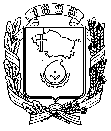 АДМИНИСТРАЦИЯ ГОРОДА НЕВИННОМЫССКАСТАВРОПОЛЬСКОГО КРАЯПОСТАНОВЛЕНИЕ22 декабря 2015 г.                                                                                         № 3030НевинномысскОб утверждении Порядка предоставления дополнительных мер социальной поддержки и социальной помощи отдельным категориям граждан на территории города НевинномысскаВ соответствии с решением Думы города Невинномысска                      от 28 октября 2015 г. № 788-72 «Об установлении в 2016 году дополнительных мер социальной поддержки и социальной помощи отдельным категориям граждан на территории города Невинномысска», в целях оказания социальной поддержки и социальной помощи отдельным категориям граждан города Невинномысска, постановляю:Утвердить прилагаемый Порядок предоставления дополнительных мер социальной поддержки и социальной помощи отдельным категориям граждан на территории города Невинномысска.Признать утратившими силу постановления администрации города Невинномысска:от 07 ноября 2012 г. № 3255 «Об утверждении Порядка предоставления бесплатного горячего питания отдельным категориям учащихся общеобразовательных учреждений города Невинномысска»;от 10 января 2014 г. № 5 «Об утверждении Порядка предоставления дополнительных мер социальной поддержки и социальной помощи отдельным категориям граждан на территории города Невинномысска»;от 25 февраля 2015 г. № 521 «О внесении изменений в раздел X Порядка предоставления дополнительных мер социальной поддержки и социальной помощи отдельным категориям граждан на территории города Невинномысска, утвержденного постановлением администрации города Невинномысска от 10 января 2014 г. № 5»;от 14 сентября 2015 г. № 2174 «О внесении изменений в постановление администрации города Невинномысска от 07 ноября 2012 г. № 3255 «Об утверждении Порядка предоставления бесплатного горячего питания отдельным категориям учащихся муниципальных общеобразовательных учреждений города Невинномысска».Настоящее постановление подлежит опубликованию путем размещения на официальном сайте администрации города Невинномысска в информационно-телекоммуникационной сети «Интернет» и вступает в силу  с 01 января 2016 г.Глава администрациигорода Невинномысска                                                                        В.П. ШестакУТВЕРЖДЕНпостановлением администрации города Невинномысскаот 22 декабря 2015 г. № 3030ПОРЯДОКпредоставления дополнительных мер социальной поддержкии социальной помощи отдельным категориям гражданна территории города НевинномысскаI. Общие положения1. Настоящий Порядок предоставления дополнительных мер социальной поддержки и социальной помощи отдельным категориям граждан на территории города Невинномысска (далее – Порядок) разработан в соответствии с решением Думы города Невинномысска от 28 октября             2015 г. № 788-72 «Об установлении в 2016 году дополнительных мер социальной поддержки и социальной помощи отдельным категориям граждан на территории города Невинномысска» (далее – решение Думы города). 2. Порядок определяет условия и механизм использования средств бюджета города Невинномысска (далее – город) на предоставление дополнительных мер социальной поддержки и социальной помощи отдельным категориям граждан (далее – граждане). 3. Расходование средств бюджета города на предоставление мер социальной поддержки и социальной помощи отдельным категориям граждан осуществляет комитет по труду и социальной поддержке населения администрации города (далее – Комитет), управление образования администрации города (далее - Управление).4. Предоставление дополнительных мер социальной поддержки и социальной помощи осуществляется в пределах бюджетных ассигнований (лимитов бюджетных обязательств), предусмотренных на соответствующие цели.5. Форма разового поручения для предоставления материальной  или натуральной помощи утверждается приказом председателя Комитета.II. Предоставление единовременной материальной  помощи на проведение первоочередных мероприятий по ликвидации последствий чрезвычайных ситуаций локального характера6. Единовременная материальная помощь на проведение первоочередных мероприятий по ликвидации последствий чрезвычайных ситуаций локального характера в сумме не более 30 000 рублей, установленная подпунктом 1.1 пункта 1 решения Думы города, предоставляется собственникам жилья, находящегося на территории города, зарегистрированным по данному месту жительства.7. Предоставление единовременной материальной помощи на проведение первоочередных мероприятий по ликвидации последствий чрезвычайных ситуаций локального характера осуществляется Комитетом в случае предоставления гражданином или его законным представителем, следующих документов:заявления о предоставлении единовременной материальной помощи на проведение первоочередных мероприятий по ликвидации последствий чрезвычайных ситуаций локального характера;документов, удостоверяющих личность гражданина и его регистрацию по месту жительства; справки с места жительства о составе семьи;документов, подтверждающих право собственности на жилье;документов, подтверждающих наличие чрезвычайной ситуации локального характера.8. Единовременная материальная помощь на проведение первоочередных мероприятий по ликвидации последствий чрезвычайных ситуаций локального характера предоставляется при наличии следующих оснований:если обращение за оказанием такой помощи последовало в течение шести месяцев с момента  наступления  обстоятельств,  дающих  право  на  её получение;если единовременная материальная помощь на проведение первоочередных мероприятий по ликвидации последствий чрезвычайных ситуаций локального характера либо единовременная материальная помощь гражданам, попавшим по независящим от них причинам в трудную жизненную ситуацию не предоставлялись или предоставлялись не более одного раза в текущем году.9. Заявление о предоставлении единовременной  материальной  помощи на проведение первоочередных мероприятий по ликвидации последствий чрезвычайных ситуаций локального характера, с приложенными документами, указанными в пункте 7 настоящего Порядка, рассматривается Комитетом в течение 14 дней.10. При рассмотрении заявления о предоставлении единовременной  материальной  помощи на проведение первоочередных мероприятий по ликвидации последствий чрезвычайных ситуаций локального характера Комитетом составляется акт обследования жилого помещения, с указанием уничтоженного и поврежденного имущества, материальных ценностей.11. Сформированный Комитетом пакет документов передается в комиссию по рассмотрению вопросов, связанных с предоставлением дополнительных мер социальной поддержки и социальной помощи, отдельным категориям граждан на территории города, состав и положение о которой утверждаются распоряжением администрации города (далее – Комиссия) для принятия решения.12. О принятом решении Комитет уведомляет гражданина в письменном виде в течение 5 рабочих дней со дня принятия соответствующего решения. Уведомление направляется письмом либо вручается под роспись заявителю. 13. Получение  единовременной материальной помощи на проведение первоочередных мероприятий по ликвидации последствий чрезвычайных ситуаций локального характера осуществляется в Комитете по разовым поручениям при обращении гражданина или его законного представителя по предъявлению документа, удостоверяющего личность. III. Предоставление единовременной материальной помощи гражданам, попавшим по независящим от них причинам в трудную жизненную ситуацию14. Единовременная материальная помощь в сумме не более         30 000 рублей, установленная  подпунктом 1.2 пункта 1 решения Думы города, предоставляется гражданам, зарегистрированным по месту жительства на территории города, а также лицам без определенного места жительства, иногородним гражданам, оказавшимся на территории города, попавшим по независящим от них причинам в трудную жизненную ситуацию (далее – единовременная материальная помощь). Под трудной жизненной ситуацией в настоящем Порядке понимаются обстоятельства, объективно нарушающие жизнедеятельность, которые граждане не могут преодолеть самостоятельно, в том числе отсутствие работы и (или) средств к существованию, а также несение гражданином существенных расходов при получении медицинской помощи.15. Предоставление единовременной материальной помощи гражданам, зарегистрированным по месту жительства на территории города, осуществляется Комитетом в случае предоставления гражданином или его законным представителем, следующих документов:заявления о предоставлении единовременной материальной помощи;документов, удостоверяющих личность гражданина и его регистрацию по месту жительства; справки с места жительства о составе семьи;справки о доходах всех членов семьи за три последние календарных месяца, предшествующих месяцу обращения (кроме семей, признанных в установленном порядке малоимущими); свидетельств (а) о рождении детей (ребенка) – для семьи, имеющей детей (ребенка);свидетельства о заключении (расторжении) брака;документов, подтверждающих правовой статус гражданина (справка об инвалидности установленного образца, пенсионное удостоверение, сведения об установлении опеки (попечительства), справка о признании  семьи малоимущей);документов,  подтверждающих сведения о наличии трудной  жизненной ситуации, которую он  не может преодолеть самостоятельно       (в том числе документы, подтверждающие расходы, понесенные при получении медицинской помощи - договоры об оказании медицинских услуг, направления, эпикризы, назначения медикаментозного лечения с указанием наименований лекарственных препаратов, проездные документы к месту лечения и обратно, товарные и кассовые чеки, квитанции и т.п.). Предоставление единовременной материальной помощи лицам без определенного места жительства, иногородним гражданам, оказавшимся на территории города, осуществляется Комитетом в случае предоставления гражданином или его законным представителем, следующих документов:заявления о предоставлении единовременной материальной помощи;документов, удостоверяющих личность гражданина;документов,  подтверждающих сведения о наличии трудной  жизненной ситуации, которую он не может преодолеть самостоятельно (акты, справки и т.п.)16. Единовременная материальная помощь, установленная подпунктом 1.2 пункта  1 решения Думы города, предоставляется при наличии следующих оснований:если обращение за оказанием такой помощи последовало в течение шести месяцев с момента  наступления  обстоятельств,  дающих  право  на  её получение;если единовременная материальная помощь на проведение первоочередных мероприятий по ликвидации последствий чрезвычайных ситуаций локального характера либо единовременная материальная помощь гражданам, попавшим по независящим от них причинам в трудную жизненную ситуацию не предоставлялись или предоставлялись не более одного раза в текущем году.17. Единовременная материальная помощь, установленная подпунктом 1.2 пункта 1 решения Думы города, предоставляется на основании расчетов, произведенных в соответствии с Федеральным законом от 05 апреля 2003 г. № 44-ФЗ «О порядке учета доходов и расчета среднедушевого дохода семьи и дохода одиноко проживающего гражданина для признания их малоимущими и оказания им государственной социальной помощи» и постановлением Правительства Российской Федерации от 20 августа 2003 г. № 512 «О перечне видов доходов, учитываемых при расчете среднедушевого дохода семьи и дохода одиноко проживающего гражданина для оказания им государственной социальной помощи».18. Заявление о предоставлении единовременной  материальной помощи, с приложенными документами, указанными в пункте 15 настоящего Порядка, рассматривается Комитетом в течение 14 дней.19. Сформированный Комитетом пакет документов передается в Комиссию для принятия решения.20. О принятом решении Комитет уведомляет гражданина в письменном виде в течение 5 рабочих дней со дня принятия соответствующего решения. Уведомление направляется письмом либо вручается под роспись заявителю. 21. Получение  единовременной материальной помощи осуществляется в Комитете по разовым поручениям при обращении гражданина или его законного представителя по предъявлению документа, удостоверяющего личность. IV. Предоставление единовременной натуральной помощив виде продуктового набора22. Единовременная натуральная помощь в виде продуктового набора на сумму не более 800 рублей, установленная подпунктом 1.3 пункта 1 решения Думы города, предоставляется ко Дню Победы инвалидам и участникам Великой Отечественной войны, зарегистрированным по месту жительства на территории города.23. Комитет на основании своих баз данных, а также данных, полученных в порядке межведомственного взаимодействия, формирует соответствующие списки граждан, имеющих правовое основание для предоставления им единовременной натуральной помощи в виде продуктового набора.24. Сформированные списки граждан направляются на утверждение заместителю главы администрации города (социальный блок), курирующему Комитет, не менее чем за 30 дней до даты предоставления единовременной натуральной помощи в виде продуктового набора.25. Предоставление единовременной натуральной помощи в виде продуктового набора осуществляется Комитетом по разовым поручениям при обращении гражданина или его законного представителя по предъявлению документа, удостоверяющего личность. V. Предоставление натуральной помощи в виде талона на еженедельный бесплатный помыв в общем отделении бани по установленному тарифу26. Натуральная помощь в виде талона на еженедельный бесплатный помыв в общем отделении бани по установленному тарифу, установленная подпунктом 1.4 пункта 1 решения Думы города, предоставляется зарегистрированным по месту жительства на территории города:пенсионерам,   если   средний   размер   их   дохода   за   последние  три  календарных месяца, предшествующих месяцу обращения за талоном, ниже величины прожиточного минимума в расчете на душу населения, установленного постановлением Правительства Ставропольского края на день обращения, проживающим в  многоквартирных жилых домах, использовавшихся в качестве общежитий и переданных в ведение органов местного самоуправления, или индивидуальных домовладениях, не оборудованных внутренним водопроводом;малоимущим гражданам, проживающим в многоквартирных жилых домах, использовавшихся в качестве общежитий и переданных в ведение органов местного самоуправления, или индивидуальных домовладениях, не оборудованных внутренним водопроводом; инвалидам и участникам Великой Отечественной войны.27. Выдача абонементной книжки с талонами на еженедельный бесплатный помыв в общем отделении бани (далее – абонементная книжка с талонами на бесплатный помыв), имеющими индивидуальные данные (серия, номер), производится Комитетом при предоставлении гражданином или его законным представителем следующих документов: заявления о выдаче абонементной книжки с талонами на бесплатный помыв;паспорта или иного документа удостоверяющего личность гражданина; документа, подтверждающего правовой статус гражданина (пенсионное удостоверение, удостоверение ветерана Великой Отечественной войны, справка о признании семьи малоимущей).Малоимущими гражданами дополнительно предоставляются следующие документы:один из документов подтверждающих регистрацию по месту жительства заявителя:домовая книга;договор социального найма;выписка из поквартирной карточки;справка с места жительства заявителя, выданная управляющей жилищно-эксплуатационной организацией;справка об отсутствии в комнатах в  многоквартирных жилых домах, использовавшихся в качестве общежитий и переданных в ведение органов местного самоуправления, или индивидуальных домовладениях внутренней водопроводной сети из ОАО «Водоканал» или иной организации уполномоченной на осуществление водоснабжения;документ, подтверждающий правовые основания владения и пользования заявителем жилым помещением, в котором он зарегистрирован по месту постоянного жительства.Пенсионерами дополнительно предоставляются следующие документы:один из документов, подтверждающих регистрацию по месту жительства заявителя:домовая книга;договор социального найма;выписка из поквартирной карточки;справка с места жительства заявителя, выданная управляющей жилищно-эксплуатационной организацией;справка об отсутствии в комнатах в  многоквартирных жилых домах, использовавшихся в качестве общежитий и переданных в ведение органов местного самоуправления, или индивидуальных домовладениях внутренней водопроводной сети из ОАО «Водоканал» или иной организации уполномоченной на осуществление водоснабжения;документ, подтверждающий правовые основания владения и пользования заявителем жилым помещением, в котором он зарегистрирован по месту постоянного жительства;справка о доходах за последние три календарных месяца, предшествующих месяцу обращения за талоном;справка об установлении инвалидности (в случае обращения пенсионера, получающего пенсию по инвалидности);трудовая книжка или копия трудовой книжки, заверенная надлежащим образом.28. Натуральная помощь в виде талона на еженедельный бесплатный помыв в общем отделении бани по установленному тарифу предоставляется на основании расчетов, произведенных в соответствии  с  Федеральным законом от 05 апреля 2003 г. № 44-ФЗ «О порядке учета доходов и расчета среднедушевого дохода семьи и дохода одиноко проживающего гражданина для признания их малоимущими и оказания им государственной социальной помощи» и постановлением Правительства Российской Федерации от           20 августа 2003 г. № 512 «О перечне видов доходов, учитываемых при расчете среднедушевого дохода семьи и дохода одиноко проживающего гражданина для оказания им государственной социальной помощи», а также на основании списка комнат находящихся в домах ранее использовавшихся в качестве общежитий и переданных в ведение органов местного самоуправления полученного Комитетом из организации располагающей сведениями относительно вышеуказанной категории жилых помещений.  29. Заявление о выдаче абонементной книжки с талонами на бесплатный помыв, с приложенными документами, указанными в пункте 27 настоящего Порядка, рассматривается Комитетом при наличии правового основания для обращения у гражданина или его законного представителя в день обращения, и выдается абонементная книжка с талонами на бесплатный помыв.30.  Количество    талонов     в    абонементной    книжке    определяетсяКомитетом из расчета 1 талон на одну неделю, но не более 5-ти талонов в месяц, согласно количеству недель в месяце.Продолжительность одного помыва по талону в общем отделении бани составляет 1 час.31. Талоны выдаются:пенсионерам, инвалидам и участникам Великой Отечественной    войны – с момента обращения до конца года, а пенсионерам по  инвалидности – до конца года, но не более срока действия справки об инвалидности;малоимущим гражданам – с момента обращения до конца года, но не более срока действия справки о признании семьи малоимущей.32. Абонементная книжка с талонами на бесплатный помыв выдается один раз на соответствующий период, указанный в пункте 31 настоящего Порядка, является бланком строгой отчетности. Абонементная книжка с талонами на бесплатный помыв выдается на каждого члена  малоимущей семьи.33. Сведения о выдаче абонементной книжки с талонами на бесплатный помыв вносятся в журнал регистрации выдачи талонов на помыв в общем отделении бани.34. Об утере абонементной книжки с талонами на бесплатный помыв гражданин обязан уведомить Комитет. Дубликат абонементной книжки с талонами на бесплатный помыв не выдается.VI. Предоставление единовременной материальной помощи для проезда на сезонных автобусных маршрутах в садоводческие общества35. Единовременная материальная помощь для проезда на сезонных автобусных маршрутах в садоводческие общества в сумме 1950 рублей, установленная подпунктом 1.5 пункта 1 решения Думы города, предоставляется членам садоводческих обществ, являющимся инвалидами и родителями, имеющими детей-инвалидов в возрасте до 18 лет, зарегистрированными по месту жительства на  территории города, если средний размер получаемой пенсии (а для родителей, имеющих детей-инвалидов в возрасте до 18 лет, – среднедушевой доход) за последние три календарных месяца, предшествующих месяцу обращения, ниже полуторной величины прожиточного минимума в расчете на душу населения, установленного постановлением Правительства Ставропольского края на день обращения.36. Предоставление единовременной  материальной помощи для проезда на сезонных автобусных маршрутах в садоводческие общества осуществляется Комитетом с даты вступления в законную силу постановления администрации города об открытии сезонных автобусных маршрутов в садоводческие общества на соответствующий год и в случае представления гражданином или его законным представителем, следующих документов:заявления о предоставлении единовременной материальной помощи для проезда на сезонных  автобусных маршрутах в садоводческие общества;документов, удостоверяющих личность гражданина и его регистрацию по месту жительства;членской книжки садовода;справки об инвалидности установленного образца;справки о размере получаемой пенсии за последние три календарных месяца, предшествующих месяцу обращения;свидетельства о перемене фамилии, имени, отчества (в случае изменения фамилии, имени или отчества).Родителями детей-инвалидов в возрасте до 18 лет дополнительно представляются следующие документы:свидетельство о рождении ребенка, являющегося инвалидом;справка с места жительства о составе семьи;справки о доходах каждого члена семьи за последние три календарных месяца, предшествующих месяцу обращения.37. Единовременная  материальная  помощь для проезда на сезонных автобусных маршрутах в садоводческие общества, установленная подпунктом 1.5 пункта 1 решения Думы города,  предоставляется на основании расчетов, произведенных в соответствии с Федеральным законом от 05 апреля 2003 г. № 44-ФЗ «О порядке учета доходов и расчета среднедушевого дохода семьи и дохода одиноко проживающего гражданина для признания их малоимущими и оказания им государственной социальной помощи» и постановлением Правительства Российской Федерации от           20 августа 2003 г. № 512 «О перечне видов доходов, учитываемых при расчете среднедушевого дохода семьи и дохода одиноко проживающего гражданина для оказания им государственной социальной помощи» и постановления администрации города об открытии сезонных автобусных маршрутов в садоводческие общества на соответствующий год.38. Единовременная   материальная  помощь для проезда на сезонных автобусных маршрутах предоставляется не более чем в одно садоводческое общество.39. Комитет, на основании заявлений граждан, обратившихся за  предоставлением единовременной материальной помощи для проезда на сезонных автобусных маршрутах в садоводческие общества, проверяет документы, представленные гражданином в соответствии с пунктом 36 настоящего Порядка, формирует его личное дело и принимает соответствующее решение. 40. Заявление о предоставлении единовременной  материальной помощи для проезда на сезонных автобусных маршрутах в садоводческие общества, с приложенными документами, указанными в пункте 36 настоящего Порядка, рассматривается Комитетом в течение 14 дней.41. Комитетом готовится и направляется в адрес гражданина уведомление о принятом решении не позднее чем через 15 календарных дней после дня подачи заявления со всеми необходимыми документами.42. Получение  единовременной   материальной  (денежной) помощи для проезда на сезонных автобусных маршрутах в садоводческие общества осуществляется в Комитете по разовым поручениям при обращении гражданина или его законного представителя по предъявлению документа, удостоверяющего личность. VII. Предоставление натуральной помощи в обеспечении транспортными услугами для посещения медицинских и социальных учреждений, а также социально-культурной реабилитации в рабочие дни43. Натуральная помощь в обеспечении транспортными услугами для посещения медицинских и социальных учреждений, а также социально-культурной реабилитации в рабочие дни (далее – «Социальное такси»), установленная подпунктом 1.6 пункта 1 решения Думы города, предоставляется инвалидам, использующим кресла-коляски, детям-инвалидам с нарушением опорно-двигательного аппарата, а также сопровождающим их лицам (далее – инвалидам и лицам, их сопровождающим), зарегистрированным по месту жительства на территории города.44. Перевозка инвалидов и лиц, их сопровождающих, осуществляется на специализированном автотранспорте, оборудованном подъемником, по количеству мест для сидения, установленных заводом изготовителем транспортного средства (далее – автотранспортное средство).45. Автотранспортное  средство,  используемое для перевозки инвалидов и лиц, их сопровождающих, состоит на балансе Комитета. Финансирование расходов, связанных с предоставлением услуг «Социальное такси», осуществляется за счет средств бюджета города.46. Диспетчерские услуги «Социальное такси» осуществляет Комитет.47. Услуги «Социальное такси» предоставляются инвалидам и лицам, их сопровождающим, в рабочие дни с 8-30 до 17-30 часов.48. Заявки на оказание транспортных услуг принимаются по телефону (86554) 6-24-27, электронной почте trud@nevadm.ru, так и при личной явке по адресу: город Невинномысск, улица Свердлова, дом 16. При снятии заказа инвалиды либо лица, их сопровождающие, обязаны уведомить об этом Комитет заранее, не позднее, чем за 30 минут до начала поездки. 49. Экстренные заявки могут быть выполнены при наличии свободного времени в графике движения автомобиля.50. Регистрация обращений инвалидов и лиц, их сопровождающих, осуществляется Комитетом в журнале учета, где фиксируется заказ и определяются дата, время и пункт назначения, указываются фамилия, имя, отчество, адрес, контактный телефон и категория гражданина.51. На каждого пользователя открывается маршрутный лист. Картотеку маршрутных листов ведет лицо, ответственное за выполнение данной работы, назначенное председателем Комитета. Маршрутные листы в обязательном порядке должны содержать подпись пользователя за пройденный маршрут.52. Маршрут следования автотранспортного средства составляется в соответствии с заявками, поступающими диспетчеру Комитета.53. Для осуществления перевозок граждан Комитет обязан:руководствоваться Правилами перевозок пассажиров и багажа автомобильным транспортом и городским наземным электрическим транспортом, утвержденными постановлением Правительства Российской Федерации от 14 февраля 2009 г. № 112;использовать на перевозках автотранспортное средство, отвечающее правилам дорожного движения и требованиям к транспортному средству;обеспечить соблюдение водителем установленного режима работы;соблюдать правила технической эксплуатации транспортного средства, проводить  его  техническое  обслуживание  и  ремонт,  а  также  ежедневный технический контроль перед выездом на линию;к работе  по  предоставлению  транспортных  услуг допускать водителей, имеющих водительские удостоверения соответствующей категории, прошедших медицинское освидетельствование, предрейсовый медосмотр и допущенных по состоянию здоровья к управлению транспортным средством, соответствующих по квалификации, опыту работы, иным профессиональным характеристикам и требованиям, установленным для перевозки пассажиров, которые определяются органами Государственной инспекции безопасности дорожного движения;ознакомить водителя перед выездом на маршрут с настоящим Порядком.54. Водитель при работе на маршруте обязан:иметь при себе и представлять для контроля путевой лист установленной формы с отметками о допуске транспортного средства и водителя к работе, времени начала и окончания работы, с указанием маршрута;производить посадку пассажиров на предусмотренных заявкой пунктах, а высадку – по требованию пассажира в любом месте пути следования с соблюдением Правил дорожного движения;нести ответственность за безопасность пассажиров за все время маршрута, сохранность автомашины и имущества, находящегося в ней;соблюдать настоящий Порядок. VIII. Предоставление натуральной помощи в виде обеспечения горячим питанием (завтрак) в течение учебного дня55. Натуральная помощь в виде обеспечения горячим питанием (завтрак) в течение учебного дня, установленная подпунктом 1.7 пункта 1 решения Думы города, предоставляется обучающимся муниципальных общеобразовательных организаций, контроль за поведением которых отсутствует вследствие неисполнения или ненадлежащего исполнения обязанностей по их воспитанию, обучению и (или) содержанию со стороны родителей или иных законных представителей, обучающимся из малоимущих семей, детям-инвалидам.56. Право на обеспечение бесплатным горячим питанием (завтрак) в течение учебного дня, имеют обучающиеся по представлению в муниципальные общеобразовательные организации заявления одного из родителей (законных представителей) и с приложением следующих документов, подтверждающих отнесение обучающихся к одной из категорий:а) справки Комитета о признании семьи или одиноко проживающего гражданина малоимущим (для обучающихся из малоимущих семей);б) справки установленной формы, подтверждающей факт установления инвалидности (для детей-инвалидов);в) акта жилищно-бытового обследования семьи, составленного комиссией из числа членов органа самоуправления муниципальных общеобразовательных организаций, в соответствии с его компетенцией и ходатайства социального педагога и (или) классного руководителя (для детей, контроль за поведением которых отсутствует вследствие неисполнения или ненадлежащего исполнения обязанностей по их воспитанию, обучению и (или) содержанию со стороны родителей или иных законных представителей).57. Решение о предоставлении бесплатного горячего питания (завтрак) в течение учебного дня принимается комиссией по предоставлению бесплатного горячего питания отдельным категориям обучающихся муниципальных общеобразовательных организаций. Состав комиссии и Положение о комиссии утверждается приказом руководителя муниципальной общеобразовательной организации. Состав комиссии не может быть менее пяти человек.58. В исключительных случаях, если родители (законные представители) детей из малоимущих семей по объективным причинам не могут получить справку из Комитета о признании семьи или одиноко проживающего гражданина малоимущим, то решение о предоставлении бесплатного горячего питания (завтрак) в течение учебного дня в отношении этого обучающегося принимается комиссией на основании акта жилищно-бытового обследования семьи и ходатайства социального педагога и (или) классного руководителя.59. Список обучающихся, имеющих право на бесплатное горячее питание (завтрак) в течение учебного дня, на очередной финансовый год утверждается приказом руководителя муниципальной общеобразовательной организации.Информация о количестве обучающихся, имеющих право получать бесплатное горячее питание (завтрак) в течение учебного дня, ежегодно в срок до 01 октября текущего года представляется в Управление.60. В течение финансового года возможно внесение изменений в утвержденный список обучающихся, имеющих право получать бесплатное горячее питание (завтрак) в течение учебного дня, в случае:прекращения оснований, подтверждающих отнесение обучающихся к одной из категорий, дающих право на получение бесплатного горячего питания (завтрак) в течение учебного дня;возникновения оснований, подтверждающих отнесение обучающихся к одной из категорий, дающих право на получение бесплатного горячего питания (завтрак) в течение учебного дня;выбытия или поступления обучающегося в муниципальную общеобразовательную организацию.IX. Предоставление натуральной помощи в виде организации отдыха детей в каникулярное время в лагере, организуемом муниципальной образовательной организацией, без взимания родительской платы61. Натуральная помощь в виде организации отдыха детей в каникулярное время в лагере, организуемом муниципальной образовательной организацией, без взимания родительской платы, установленная подпунктом 1.8 пункта 1 решения Думы города, предоставляется детям из малоимущих семей, детям-инвалидам, детям, контроль за поведением которых отсутствует вследствие неисполнения или ненадлежащего исполнения обязанностей по их воспитанию, обучению и (или) содержанию со стороны родителей или иных законных представителей, детям-сиротам, детям, оставшимся без попечения родителей, зарегистрированным по месту жительства на территории города.62. Организация летнего отдыха детей в каникулярное время в лагере, организуемом муниципальной образовательной организацией, без взимания родительской платы осуществляется посредством выдачи путевок при представлении одним из родителей (законным представителем) следующих документов:заявления на приобретение путевки;копии свидетельства о рождении ребенка или паспорта ребенка, достигшего возраста 14 лет;медицинской справки ребенка по форме 079/у для направления детей в лагеря;документа, удостоверяющего регистрацию ребенка по месту жительства на территории города.Одним из родителей или законным представителем детей из малоимущих семей, детей-инвалидов, детей-сирот, детей, оставшихся без попечения родителей, дополнительно представляется документ, подтверждающий правовой статус ребенка (справка о признании семьи малоимущей, документ, подтверждающий статус ребенка-сироты и ребенка, оставшегося без попечения родителей, справка об инвалидности установленного образца).Муниципальной образовательной организацией для детей, контроль за поведением, которых отсутствует вследствие неисполнения или ненадлежащего исполнения обязанностей по их воспитанию, обучению и (или) содержанию со стороны родителей или иных законных представителей, дополнительно предоставляется акт обследования жилищно-бытовых условий семьи, составленный комиссией из числа членов органа самоуправления муниципальной образовательной организации, в соответствии с его компетенцией.63. Выдача путевки осуществляется муниципальной образовательной организацией в течение 3 рабочих дней с момента подачи заявления о предоставлении путевки с приложенными документами, указанными в пункте 62 настоящего Порядка.Управляющий делами администрации города Невинномысска                                             С.А. Волков